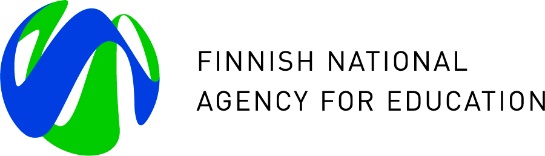 HEI ICI PROGRAMME 2016-2018GUIDANCE TEMPLATE ON REPORTING ELEMENTSREPORT TO BE FILLED IN ONLINEThis template can be used for sharing reporting content and guidance among partners and for preparing reporting content in advance.  The following elements make up the content of the online reporting system.ANNUAL REPORT 2018 PROJECT DETAILS OVERVIEW OF PROJECT IMPLEMENTATIONCONSISTENCY WITH DEVELOPMENT POLICYACHIEVEMENT OF RESULTS DURING REPORTING PERIOD SUSTAINABILITYCOMPLEMENTARITYPROJECT MANAGEMENTPROJECT VISIBILITYMOBILITY LESSONS LEARNEDOTHER ISSUESUSE OF FUNDS	€Approved budget 2017-2020	Total MFA Funding	Total Self Financing:€Overall expenditure of Finnish HEIs	Overall expenditure of Foreign HEIs	Total expenditure	HEI ICI Programme 2017 used funding		TotalTotal MFA Funding Used 2017	 Total Self Financing Used 2017	Total		€Total Funds Transferred to 2018	ATTACHMENTS NEEDEDFinancial Progress Report Accounts extract (in excel form if possible)Mobility reports of staff and studentsTrainings and events ExcelProject-specific Results FrameworkAcronymProject nameCoordinating HEI Short Summary of Progress during the yearPlease detail concisely the main achievements of the project during this reporting period (max 250 words).  Result Example(s) for Communication PurposesList in bullet points possible good examples of a project results using layman terms for a wider audience. These may be used for programme communication purposes by yourself, EDUFI and MFA. (max 250 words)National Impact of the HEI ICI project in partner countriesIf changes compared to previous reporting period, please shortly outline links between the project and national development goals, plans or strategies (educational sector or subject-specific) Alignment with Finnish Development Policy GoalsIf changes compared to previous reporting period, please outline how your project has contributed to one or more of the Finnish Development Policy goals:The rights and status of women and girlsDeveloping countries economies have generated jobs and livelihood opportunitiesDemocratic and better-functioning societiesFood security, access to water and energy, sustainable use of natural resources The Human Rights Based Approach If changes compared to previous reporting period, please specify how the human rights-based approach has been applied in the project - both implementation and results: Explain how human rights principles have been applied (non-discrimination/ equality participation/inclusion, accountability, transparency)Capacity building and sharing experiences can have positive effects on right to education, right to information or another depending on the subject field of the network– please elaborate Stakeholders and their roles, relations and capacities are mapped out and the duty bearers, right holders and responsible actors are identifiedTake note that activities do not violate human rights or contribute to discriminative patternsGender Perspectives If changes compared to previous reporting period, please describe the efforts made to integrate a gender perspective into the project, and how your project is contributing to gender equality.Reduction of InequalityIf changes compared to previous reporting period, please describe the efforts made to integrate the reduction of inequality into the project, and how your project is contributing to societal equality.Climate SustainabilityIf changes compared to previous reporting period, please describe the efforts made to integrate climate sustainability into the project, and how your project is contributing to mitigating the effects of climate change.Integration of UN Sustainable Development Goals If changes compared to previous reporting period, please specify which UN Agenda2030 Sustainable Development Goals are integrated and how they have been applied in the project - both implementation and results Further information on SDGs:  http://www.un.org/sustainabledevelopment/sustainable-development-goals/IMPACT (Final Report only)Insert the long-term impact envisaged by your project herePROGRESS TOWARDS THE LONG-TERM IMPACTDescribe how the results achieved could possibly contribute to the long-term development goal mentioned in the approved project documentsDescribe the ccorrespondence with institutional strategies, development objectives of the national higher education sector or within a specific subject field, and national development strategies in general. Have there been any significant changes in the project relevance during implementation?Summarize lessons learned and highlight when there is potential for wider learning, e.g. for the further development of the programmeRecognize the involvement of others (partners, stakeholders, rights-holders) within the partner institution/sector/country and describe synergies and collaboration  OUTCOME LEVELInsert your project’s overall outcome here.PROGRESS TOWARDS THE OUTCOMEDescribe what progress has been made during this reporting period, and relate it to the defined indicatorsThis narrative text complements the more quantitative data inserted in the project-specific Results Framework excel sheetEXPECTED RESULTS / OUTPUTSInsert your project’s expected results hereRESULTS ACHIEVED PER RESULT AREA 1: Improved access to higher education and research informationDescribe what was achieved during the reporting period Compare achieved results with baseline & expected results as outlined in the approved project documents and describe the potential for reaching the planned results by the end of the projectHighlight any unforeseen problems or opportunities that may require new strategies or a redesign of the initiative – if change requests have been submitted, refer to them, you don’t need to repeat the content hereProvide input on competencies improved, e.g. through findings in training feedback.Explain the reasons for over or under achievement Recognize and describe synergies and collaborationOutput indicator 1.1 
New methods improving access to higher education and research information (number/%)

Output indicator 1.2 
Students/teachers/other stakeholders having improved access to HE and research information (incl. women /girls, minorities, persons with disabilities) (number/%)RESULTS ACHIEVED PER RESULT AREA 2: Improved quality of higher education and research environmentDescribe what was achieved during the reporting period Compare achieved results with baseline & expected results as outlined in the approved project documents Highlight any unforeseen problems or opportunities that may require new strategies or a redesign of the initiative Provide input on competencies improved, e.g. through findings in training feedback.Explain the reasons for over or under achievement Recognize and describe synergies and collaborationOutput indicator 2.1 
New teaching methods, curricula, study programmes, modules and quality assurance mechanisms (number/%)

Output indicator 2.2
New collaboration initiatives, (joint) publications or dissemination events (number/%)RESULTS ACHIEVED PER RESULT AREA 3: Enhanced Institutional capacity supporting quality of teaching and researchDescribe what was achieved during the reporting period Compare achieved results with baseline & expected results as outlined in the approved project documents Highlight any unforeseen problems or opportunities that may require new strategies or a redesign of the initiative Provide input on competencies improved, e.g. through findings in training feedback.Explain the reasons for over or under achievementHighlight any unforeseen problems or opportunities that may require new strategies or a redesign of the initiative and discuss lessons learnedRecognize and describe synergies and collaborationOutput indicator 3.1 New mechanisms created for administration (number/%)Output indicator 3.2New mechanisms/tools created for management (number/%)RESULTS ACHIEVED PER RESULT AREA 4:  Strengthened role and relevance of HE in development of society Describe what was achieved during the reporting period Compare achieved results with baseline & expected results as outlined in the approved project documents Highlight any unforeseen problems or opportunities that may require new strategies or a redesign of the initiative Provide input on competencies improved, e.g. through findings in training feedback.Explain the reasons for over or under achievement Highlight any unforeseen problems or opportunities that may require new strategies or a redesign of the initiative and discuss lessons learnedRecognize the involvement of others (partners, stakeholders, rights-holders) within the partner institution/sector/country and describe synergies and collaborationOutput indicator 4.1 
New forms of cooperation enhancing participation in local, regional or national level (number/%)
Output indicator 4.2 
New modalities of cooperation enhancing the role of HE at international level (number/%)Changes in Operational EnvironmentHighlight any unforeseen problems or opportunities during this reporting period that may require new strategies or a redesign of the initiativePlease refer to the risk analysis submitted at the project proposal stageImpacts of the Project in Partner Institutions So FarDescribe how the results achieved so far could possibly contribute to the long-term development goal mentioned in the approved project documentsDescribe the correspondence with institutional strategies, development objectives of the national higher education sector or within a specific subject field, and national development strategies in general. Have there been any significant changes in the project relevance during implementation?Recognize the involvement of others (partners, stakeholders, rights-holders) within the partner institution/sector/country and describe synergies and collaborationImpacts of the Project in FinlandDescribe how the project has had an impact among Finnish partners, or in Finnish society. Highlight lessons learned and highlight when there is potential for wider learning, e.g. for the further development of the programmeSustainability Please describe how you have ensured the stream of benefits produced by the project after the period of HEI ICI support has ended. Mention possible obstacles identified and which measures have been taken so far to support the potential of achieving sustainable project results at the end of the project funding?How has Sustained Support for Activities been Ensured in the Institutions?Please describe how you have ensured the continued internal support of activities and involvement in Finnish and partner institutions. Complementarity and Links with Other Donors Please describe complementarity with activities supported by Finland or other development partners in the target country, region or HEI if changes compared to last reporting period.Links with other HEI ICI projectsPlease describe complementarity and synergies with other HEI ICI projects.Links to Educational ExportDoes the HEI ICI partnership link to educational export activities/partnerships? How?Cooperation with non-academic stakeholders Please describe the links and cooperation you have with stakeholders in the 1) Private Sector2) Public Sector3) NGO's, AssociationsFor example: events, visits, internships, PBL, thesis cooperation, invited lecturers, advisory group participation, employment fairs, participation in the curriculum development process, research cooperation, dissemination of project results, educational export, other support of the project in Finland /target countryProject Management and Division of TasksIf changes compared to last reporting period, please analyze the overall management of the project from last year in terms of organization and structure, modes of communication, representation and responsibilities of partner institutions, financial management and logistics. Describe joint reporting procedures as well as approval of project reports.Please also describe transparency and possible anti-corruption monitoring measures.Include number of project board meetings. Internal Quality Assurance and Monitoring ProgressIf changes compared to last reporting period, please analyze your internal feedback systems and how the internal quality control has been implemented. Have changes been made to project plans due to feedback. Please describe also accountability as well as internal reporting and monitoring measures.ProcurementsDescribe key procurements, procurement practices, and any challenges relating to procurementsCommunication and Dissemination How have the project results been disseminated so far? Describe any significant achievements, or changes to the dissemination planPublications and ArticlesPlease include significant publications that have resulted from the project cooperation.Number of Mobility ActionsNumber of Mobility ActionsNumber of Mobility ActionsFemaleMaleBA StudentsMA StudentsPhD StudentsStaffDescribe Mobility of Students and StaffPlease outline the selection process, the recognition of studies and describe the mobility actions. Please also number and describe each mobility period (ba/ma/phd/staff), including the following information: sending country / receiving country, length (Student mobility less/more than 3 months. Staff more/less than 1 week), female/male.Challenges and Good Practices You may also provide any information that may be useful for other projects to know, or also try.In this section, you can present all other questions that have arisen, and achievements made during the project and within the or in the margins of the HEI ICI project.